Smluvní stranySMLOUVA O POSKYTNUTÍ NADAČNÍHO PŘiSPĚVKUč. SPNP211201Nadačni fond pro výzkum psychedeliksídlo:	V Honech 687, 250 67 KlecanyIČ:	05540143zastoupen : email:Mgr. Vladěnou Sobasovou - dle plné moci vladena.sobasova@psyres.euzapsaný do obchodního rejstríku vedeného u Městského soudu v Praze, v oddíle C, vložce 265429(dále jen " Nadačni Fond" )aNárodn í ústav duševníh o zdravísídlo: IČ: DIČ:Topolová 748, 250 67 Klecany00023752CZ00023752email řešitele: jiri.horacek@nudz.cz (dále jen . Příjemce ")uzavřely nfže uvedeného dne, měsíce a roku v souladu s ustanovením § 1746 odst. 2 ve spojení s§ 353 a násl. zákona č. 89/2012 Sb., občanský zákoník, v platném znění (dále jen „Zákon"), tuto smlouvu (dále jen „Smlouva"):I.Účel Nadačního FonduNadační Fond je právnickou osobou vyvíjejíc! svou činnost podle Zákona a v souladu se svou zakládací listinou a se svým statutem.Účelem nadačnlho fondu je pfedevšlm podpora výzkumných pracovišť a týmů, které se zabývají studiem psychedelických látek. Primárně je fond určen na podporu studil z oblasti farmakologie, neurobiologie, primám! a sekundárnl prevence rizikového užíváni, psychologie, adiktologie a psychiatrie, které se věnuji mechanismu účinku psychotropnlho působeni těchto látek. V širšim kontextu pak fond podporuje takéspolečenskovědní projekty orientované na kulturní konsekvence a historii užívání psychede lik.li.Předmět smlouvyPředmětem této Smlouvy je poskytnuti nadačního příspěvku ve výši 301.000 Kč (slovy: tři sta jedna tisíc korun českých) Příjemci (dále jen .Nadační příspěvek" ).Nadačnl Fond se zavazuje poskytnout Příjemci Nadačnl přlspěvek, přičemž jeho poskytnuti a podmInky jeho použiti byly náležitě schváleny správní radou Nadačního Fondu.Přijemce se zavazuje prokazatelným způsobem použit celou výši Nadačnlho prlspěvku na studii PSJKET_002CZE .Psilocybin - strategie rychlé antidepresivní odpovědi u deprese komorbidnl s onkologickým onemocněnlm. Randomizovaná dvojitě zaslepená studie s možnosti vstupu do otevřené extenze" (EUDRACT No.: 2020-005037-32} (dále jen" Projek"t ). Harmonogram Projektu a dále jednotlivé nákladové a investičnl položky Projektu, k jejichž úhradě je Nadačnl přlspěvek poskytován, jsou rámcově vymezeny v žádosti o příspěvek podané ze strany Přljemce, jejíž kopie tvořl PŘÍLOHU 2 této Smlouvy. Nadačnl příspěvek bude vyčerpán do 30. 6. 2022.Nadační přispěvek bude poskytnut Přijemci na bankovní účet čVYMAZÁNO, v.s. VYMAZÁNO,a to v terminu nejpozději do deseti (1O) pracovních dnů od podpisu této Smlouvy.Nadační Fond si vyhrazuje právo kdykoliv požádat Příjemce o prokazatelné vyúčtováni poskytnutých finanl!nlch prostředků ve formě Nadačního prlspěvku a prokázáni, jakým způsobem a k jakému účelu byl Nadační příspěvek využit ve lhůtě stanovené Nadačním Fondem, která však nebude kratšl než sedmi (7} pracovnlch dnů. Příjemce se tímto zavazuje výše uvedené vyúčtováni a prokázáni způsobu a účelu užiti Nadal!ního přlspěvku řádně poskytnout Nadačnímu Fondu. Za Um účelem bude Nadačnl fond oprávněn zejména zkoumat, jaká položka Projektu byla za Nadační příspěvek pořízena, jakým způsobem byla dodavatelem vyúčtována, zda byla dodavatelem skutel!ně řádně dodána a zda přispěla k logickému průběhu či závěrům Projektu.Ill.Povinnosti PříjemcePřljemce se zavazuje použit Nadal!nl přlspěvek v souladu s podmlnkami stanovenými touto Smlouvou.Přljemce se zavazuje uskutečrlovat všechny aktivity dle časového harmonogramu a dodržovat rozpočet Projektu dle PŘiLOHY 2 této Smlouvy.Přljemce se zavazuje bezodkladně informovat Nadační Fond o všech závažných změnách, které se týkají plněni této Smlouvy.Přljemce se zavazuje provádět přlpadné změny Projektu pouze s předchozím písemným souhlasem Nadačnlho Fondu, který ze strany Nadačnlho fondu nebude bezdůvodně odepírán či oddalován, a realizovat Projekt s náležitou péči, efektivitou a transparentnosti v souladu s nejlepší praxí v prlslušné oblasti a v souladu s touto Smlouvou. Změna Projektu není považována za změnu smlouvy ve smyslu čl. VI odst. 2 této Smlouvy.Příjemce je povinen nejpozděij do 15. 4. 2022 vyhotovit a Nadačnimu Fondu zaslat průběžnou zprávu, která musi obsahovat popis využiti a vyúčtováni Nadačniho přispěvku včetně výpisu z účetniho střediska, pokud je přlspěvek účtován odděleně (doporučeno), zároveň doložit skeny ůčetnlch dokladů (dále jenPrůběžná zpráva" ).Příjemce je povinen nejpozději do 31. 8. 2022 vyhotovit a Nadačnimu Fondu zaslat prostřednictvím závěrečnou zprávu, která musl  obsahovat popis využiti a vyúčtováni Nadačnlho příspěvku včetně výpisu z účetnlho střediska, pokud je příspěvek účtován odděleně (doporučeno), zároveň doložit skeny účetnlch dokladů (dále jen .Závěrečná zpráva" ).Obsah a struktura Průběžné a Závěrečné zprávy jsou popsány v dokumentu . Partnerství s Nadačnlm fondem pro výzkum psychedelik", který je PŘÍLOHOU 1 této Smlouvy.Nad rámec povinnosti dle předchozích ustanovení se Přljemce zavazuje uchovat veškeré dokumenty související s přípravou a realizaci Projektu v souladu s právními předpisy, zachovat a zajistit zachování veškeré dokumentace souvisejici s Projektem po dobu nejméně pěti (5) let od ukončení Projektu a tyto kdykoliv předložit Nadačnímu Fondu, bude-li k tomu Nadačním Fondem vyzván.V rámci realizace Projektu a plnění povinnosti dle této Smlouvy může dojít k předání osobních údajů, jak je tento termín definován nařizenim Evropského parlamentu a rady č. (EU) 2016/679 , obecným nařízením o ochraně osobních údajů (dále jen . Nařízen"i ), ze strany PříjemceNadačnímu Fondu. V té souvislosti je Příjemce povinen:dodržovat veškeré právní předpisy vztahující se k ochraně soukromí a osobních údajů, které se na Prfjemce vztahuji;předat Nadačnlmu Fondu následujíc! osobnl údaje, které jsou nezbytné za účelem splněni povinnosti Příjemce dle této Smlouvy, zejména pak za účelem vyhotoveni Průběžné a Závěrečnézprávy a předání těchto dokumentů, včetně jakýchkoliv jejich prlloh, doplnění nebo podkladů, Nadačnímu Fondu, tj.: jméno, přljmenl, 1Co (jedná-li se o podnikajíc! fyzické osoby), adresa místa podnikáni, email, telefonní číslo; Příjemce je povinen za Um účelem mít nebo případně získatnezbytný titul k takovémuto zpracováni osobních údajů, včetně opatřeni případného souhlasu příslušného subjektu údajů v souladu s Nařizenim, a to ještě předtlm, než Příjemce Nadačnímu Fondu tyto osobní údaje předá;subjekty údajů řádně a včas v souladu s Nařízením informovat o skutečnosti, že jejich osobní údaje, včetně osobních údajů zvláštní kategorie, budou předány Nadačnímu Fondu;v případě jakéhokolivprověřováni, vyšetřováni či sporu týkajfciho se zpracováni osobních údajů poskytnutých ze strany Příjemce Nadačním Fondem, poskytnout Nadačnlmu Fondu veškerou nezbytnou součinnost za účelem ochrany či obrany práv a oprávněných zájmů NadačníhoFondu;v případě, že v důsledku porušeni povinnosti Přljemce dle Nařízeni vznikne na straně Nadačního Fondu jakákoliv újma či škoda, tuto újmu či škodu v plném rozsahu nahradit.Přljemce se zavazuje po předchozl dohodě s Nadačním fondem náležitým způsobem prezentovat Nadačnl příspěvek poskytnutý Nadačním Fondem, a to zejména uvedením ve výročnf zprávě Přfj emce.Nadační příspěvek je poskytnut z finančnlch prostředků od Nadačního fondu Abakus, z tohoto důvodu je Příjemce povinen zajistit i vizibilitu Nadačního fondu Abakus , a to dle PŘÍLOHY 1 této Smlouvy, která je nedílnou součásti této Smlouvy.Příjemce  dále  tímto  souhlasí   se  zveřejněnlm   údajů   uvedených   v   této   Smlouvě   podle  zákona č. 106/1999 Sb., o svobodném přístupu k informacím, v platném znění.IV.Porušeni smluvních podmínek, ukončeni smlouvyV případ ě, že Příjemce nesplní povinnosti vyplývající z této Smlouvy, je Nadační Fond oprávněn vyzvat Příjemce k nápravě a stanovit přiměřenou lhůtu k této nápravě.Nadační Fond je oprávněn v případě porušeni podmínek stanovených touto Smlouvou k použiti Nadačního příspěvku Příjemcem, které nebude zcela zhojeno ani do deseti (1O) dnů od doručeni výzvy Nadačního fondu k nápravě, uplatnit právo na odstoupeni od této Smlouvy s okamžitou účinnosti.V případě takového odstoupeni bude mít Nadační fond právo na vrácení celého vyčerpaného Nadačního prlspěvku Nadačnímu Fondu.Pokud jedna ze smluvnlch stran zjisti, že Smlouvu nelze efektivně nebo správně plnit, pak je povinna projednat záležitost s druhou smluvní stranou.Příjemce je oprávněn  od této Smlouvy  odstoupit  v případě,  že se Nadační  Fond dostane  do prodlení s úhradou Nadačnfho příspěvku delšlm než deset (10) dni, které není napraveno ani do pěti dnů od doručeni písemné výzvy Pfljemce k nápravě.v.Řízeni a urovnávání sporůSmluvní strany se zavazují, že budou předcházet možným sporům a v přlpadě sporů se budou snažit o dohodu při respektování právnlch předpisů Ceské republiky.Všechny spory vznikajlcí ze Smlouvy a v souvislosti s ni budou rozhodovány příslušnými soudy Ceské republiky.VI.Závěrečná ustanoveníTato Smlouva nabývá platnosti v den podpisu smluvních stran a účinnosti dnem jejlho uveřejněni v registru smluv.Všechny změny Smlouvy je možno provádět pouze na základě číslovaných písemných dodatků.Smlouva je vyhotovena ve dvou stejnopisech. Jedno vyhotoveni patři Příjemci, jedno si ponechá Nadačnl Fond.Jakákoliv žádost či jakékoliv oznámení podle této Smlouvy budou zasílány na adresy smluvnlch stran uvedené v záhlavf této Smlouvy, a to osobně, doporučeně s dodejkou, kurýrem, e-mailem nebo poštovnl datovou zprávou. Smluvnf strany výslovně souhlasí , že veškerá oznámeni učiněná emailem se považuji za písemná.Neoddělitelnou pfllohou této Smlouvy jsou následujfcl přílohy:PŘÍLOHA 1 - Partnerství s Nadačním fondem pro výzkum psychedelik - praktické informacePŘÍLOHA 2 - 2:ádost o poskytnuti Nadačního  příspěvku  obsahující  harmonogram  Projektu a položky, k jejichž úhradě je Nadačnl příspěvek určenNadačnl fond pro výzkum psychedelik V Praze dne 	_Mgp' Vladěna Sobasová výkonná ředitelka (dle plné moci)Národnl ústav duševního zdrav! V Praze dnePhDr. Petr Winkler, Ph.O ŘeditelNárodní ústav duševního zdravtTopolová 748, Klecany 250 67IČ: 00023752	G)s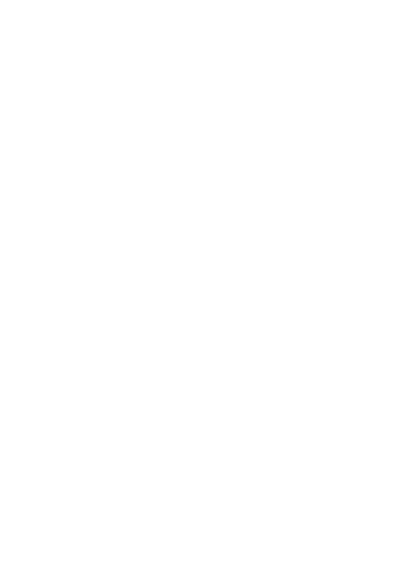 PŘÍLOHA 1PARTNERSTVÍ S NADAČNÍM FONDEM PRO VÝZKUM PSYCHEDELIK - PRAKTICKÉ INFORMACEVážení partneři ,těšf nás, že můžeme podpořit vaši práci a poslání. Jsme rádi, že jsme spojováni s vašimi aktivitami, výstupy a akcemi. Výsledky a přínos naši spolupráce budeme prezentovat členům správni rady Nadačního fondu pro výzkum  psychedelik  a  také  Nadačnimu  fondu  Abakus.  Proto  Vás žádáme o zpracováni průběžného a závěrečného reportu o realizaci projekt u a dodržování pravidel vizibility obou uvedených nadačnich fondů.Děkujeme za spolupráci!Vizibllita Nadačniho fondu pro výzkum psychedelik a Nadačního fondu AbakusVizibilita nadačních fondů by měla problhat přirozeným způsobem a odpovídat rozsahu naši podpory. Mezi nejčastějšl možné způsoby prezentace například patrl:uvedeni loga a/nebo poděkováni na webové stránce organizace či projektusdllenl příspěvku s informací o podpoře na sociálnlch sltfch organizace či projektuuvedeni loga a/nebo na propagačnlch materiálech organizace či projektuzmlnka o podpoře  v rámci materiálů určených pro externl komunikaci (média)dalšl formy dle individuální dohody (výroba  speciálnlho brandingu na akce... ).Komunikačnl manuál nadačnlho fondu obsahujlcl logo ve všech potřebných formátech, instrukce k jeho použiti a podrobnosti ohledně použiti názvu Abakus je ke staženi na www.abakus.cz.Pro   zasláni   loga   Nadačnlho    fondu    pro    výzkum    psychedelik    napište    email    na    adresu vladena .sobasova@psyresfoundat ion.eu.Proslme , abyste všechny výstupy, ve kterých je naše spolupráce prezentována, či jakékoliv individuálnl náměty či požadavky ohledně prezentace naši spolupráce, posllali ještě před jejich uveřejněnlm či realizaci  ke schváleni na adresu vladena .sobasova@psyresfoundaiton.eu.Změny v projektuPřípadné změny v projektech s námi prosím konzultujte e-mailem. Změnu popište do e-mailu, včetně změn v rozpočtu a zašlete na adresu vladena.sobasova@psyre sfoundation.eu a vyčkejte na schváleni změny.Reportování o podpořeV průběžném i zévěrečném reportu uveďte nésledující údaje:Popište, jaký měla podpora hlavni přlnos pro vaši práci.Popište, jak a kde jste prezentovali podporu.Napište krátký pflběh z némi podpofeného projektu (není obsaženo ve všech reportech).Zašlete   1 - 2   fotografie   z   projektu   (samostatné   fotografie    v    min.    rozlišení    1MB). Zašlete reference na 1 - 2 mediálnl výstupy informujíc( o projektu (odkaz na článek, či sken výstřižku z novin či časopisu) - pouze, pokud byl projekt komunikován směrem k médiím.Přiložte tabulku finančního vyúčtování a sken výjezdu z účetního střediska, vložte naskenované doklady ke všem položkám.PŘÍLOHA 2ŽÁDOST O POSKYTNUTÍ NADAČN(HO PŘÍSPĚVKU OBSAHUJICI HARMONOGRAM PROJEKTU A POLOŽKY, K JEJICHŽ ÚHRADĚ JE NADAČNI PŘISPĚVEK URČEN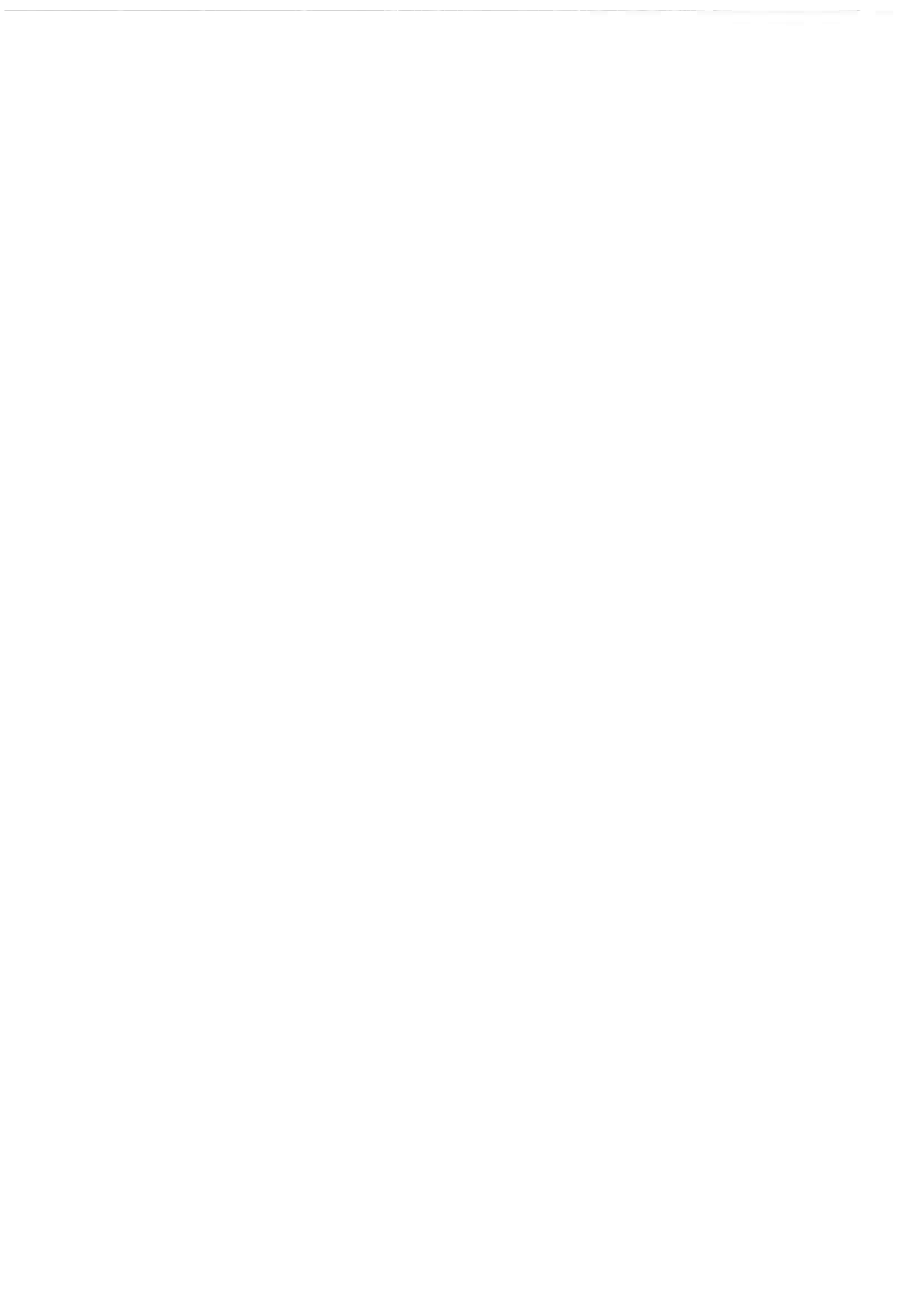 